السيرة العلميةالاسم الثلاثي واللقب : أ. د. سامي عبيد محمد التميمي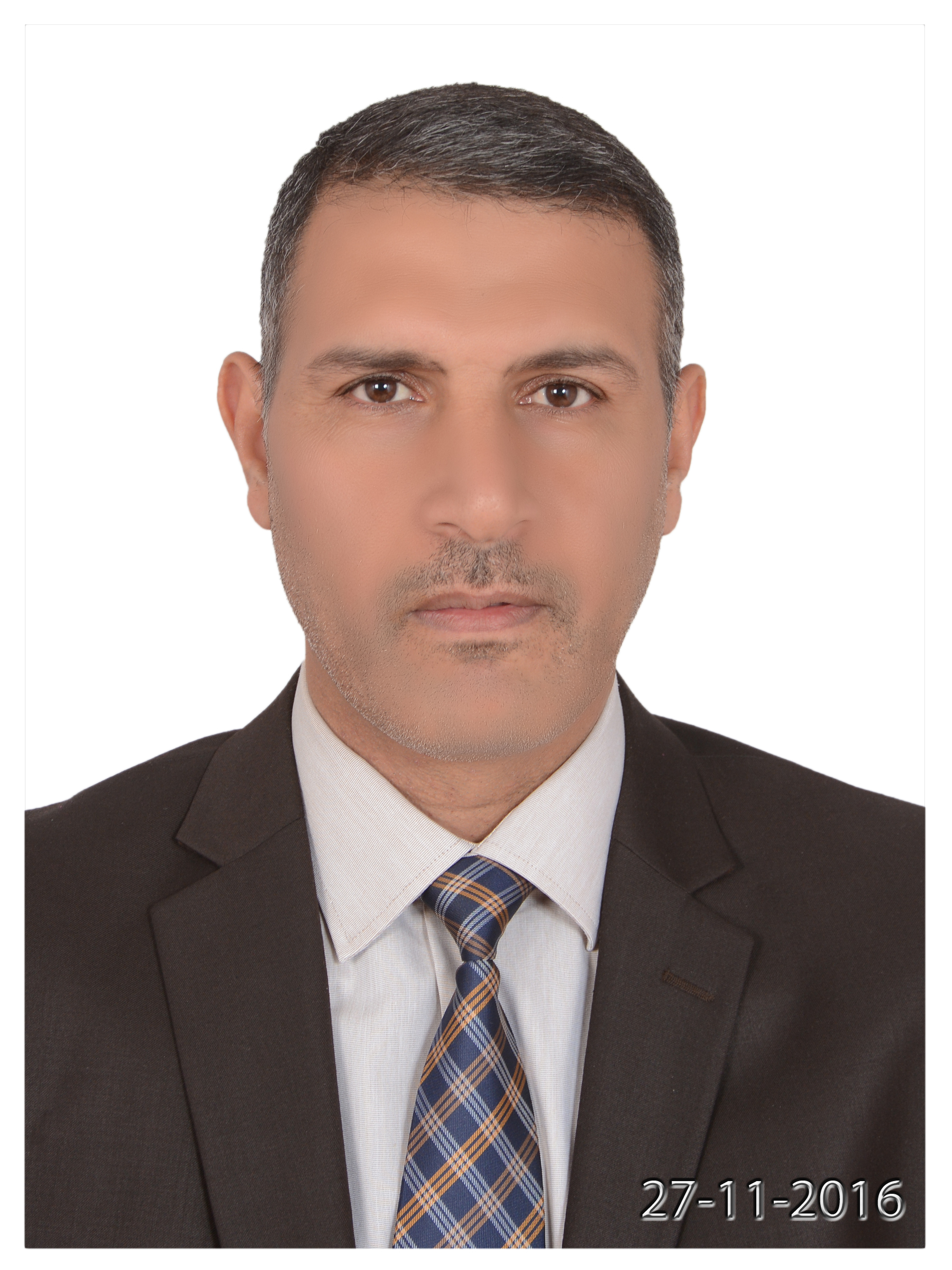 محل وتاريخ الولادة : بصرة – الزبير / 1972التحصيل العلمي : دكتوراه علوم في الاقتصاد عام 2005اللقب العلمي : بروفيسور / تاريخ الحصول عليه 14/1/2016التخصص العام : علوم اقتصاديةالتخصص الدقيق : سياسات إصلاح اقتصاديالمهنة : أستاذ جامعي / كلية الإدارة والاقتصاد / قسم الاقتصادتاريخ أول تعيين : 7/4/2002.ـــــــــــــــــــــــــــــــــــــــــــــــــــــــــــــــــــــــــــــــــــــــــــــــــــــــــــــــــــــــــــــالشهادات الأكاديمية :بكالوريوس علوم في الاقتصاد / جامعة البصرة / 1994- 1998 ماجستير علوم في الاقتصاد / جامعة البصرة / 1999-2001      دكتوراه في الاقتصاد / جامعة البصرة / 2002- 2005   الشهادات التقديرية :شهادة كفاءة في اللغة الانكليزية / مركز اللغات الحية في جامعة البصرةشهادة كفاءة في الحاسوب مركز الحاسبة الإلكترونية في جامعة البصرةشهادة طرائق التدريس / جامعة بيلغرود التقنية / روسيا الاتحادية المواد التي درستها :الاقتصاد الكلي / لطلبة البكالوريوس والماجستير والدكتوراهالنظم والسياسات الاقتصادية / لطلبة الدكتوراهاقتصاديات العراق / لطلبة الماجستير اقتصاديات الطاقة / لطلبة الدبلوم العالي النظم الاقتصادية / لطلبة البكالوريوسالتخطيط الاقتصادي / لطلبة البكالوريوسالمناصب الإدارية :مسؤول الدراسات العليا / كلية الإدارة والاقتصاد/2001-2002مدير الشؤون العلمية والدراسات العليا / رئاسة جامعة البصرة /       2005-2010مدير مكتب الاستشارات الاقتصادية والإدارية والمحاسبية / 2010-2012مدير ضمان الجودة والأداء الجامعي / 2010-2012.مدير مديرية دار الكتب للطباعة والنشر /2012 – 2014اللجان العلمية :عضو اللجنة العلمية لقسم الاقتصادعضو لجنة الترقيات العلمية عضو هيئأة تحرير مجلة دراسات البصرة والخليج العربي عضو هيأة تحرير مجلة دراسات البصرةرئيس تحرير مجلة العلوم الاقتصادية الكتب المؤلفة :النظام الاقتصادي في العراق بين الاشتراكية المركزية والليبرالية الرأسمالية  "دراسة في اقتصاد العراق السياسي" مركز العراق للدراسات ، بغداد ، 2015 .مبادئ علم الاقتصاد ، الدار الجامعية ، الإمارات العربية المتحدة ، 2016.المناقشات :ناقشت العديد من رسائل الماجستير واطاريح الدكتوراه أشرفت على العديد من رسائل الماجستير واطاريح الدكتوراهالمؤتمرات والندوات:شاركت في العديد من المؤتمرات والندوات العلمية الحلقات النقاشية أهمها :المؤتمر الأول لمنتسبين القطاع النفطي في البصرة عام 2007المؤتمر العلمي الثالث لكلية الإدارة والاقتصاد عام 2008المؤتمر العلمي الرابع لكلية الإدارة والاقتصاد عام 2009المؤتمر العلمي الأول لجامعة نوروز عام 2012المؤتمر العلمي الثامن لكلية الإدارة والاقتصاد عام 2014مؤتمر الدوحة للتعليم 2015مؤتمر مشترك بين كلية الإدارة والاقتصاد جامعة البصرة وكلية شط العرب الأهلية الجامعة 2015 .ندوة حول الاستثمار الأجنبي في قسم الاقتصاد عام 2008ندوة حول موازنة عام 2008 في مجلس محافظة البصرةندوة حول مبادئ الشراكة بين شركة غاز الجنوب وشركة شل الهولندية عام 2009ندوة حول بترو دولار محافظة البصرة عام 2010حلقة نقاشية حول الأزمة اليونانية وانعكاساتها على الاتحاد الأوربي عام 2010حلقة نقاشية حول إغلاق مضيق هرمز وتداعياته على الاقتصاد العراقي، 2011حلقة نقاشية حول الاتفاق النفطي (بغداد – اربيل) عام 2014حلقة نقاشية حول التوثيق وفقا لنظام (APA) عام 2016ندوة حول خروج بريطانيا من الاتحاد الاوربي عام 2017حلقة نقاشية حول مؤتمر الكويت الدولي عام 2018البحوث المنجزة والمنشورةنحو استراتيجيه وطنية للإصلاح الاقتصادي والإداري في العراق مديونية العراق الخارجية : الأسباب – الآثار – المعالجاتالاستثمار الأجنبي المباشر في العراق مع إشارة خاصة لقانون الاستثمار الأجنبي لعام 2006دراسة في قانون النفط والغاز العراقي الجديد مع إشارة خاصة لعقود المشاركة في الإنتاجتفعيل التعهدات الدولية في إطار صناديق التمويل الدولية في العراق الخصخصة في الاقتصاد العراقي : الإجراءات والمعوقات البحث والتطوير في الصناعة النفطية : النرويج نموذجادراسة وتحليل مناخ الاستثمار في العراق مع التركيز على اثر السياسات الاقتصادية الكلية للسنوات 2003-2010 والتنبؤ بالسنوات 2011-2015نظام B.O.T ودوره في تحفيز الاستثمار في اقليم كردستان في إطار خطة التنمية الإستراتيجية للأعوام 2012-2016دالة الاستهلاك: تطوراتها النظرية وتطبيقاتها العملية في الإمارات العربية المتحدة اختبار العلاقة بين النمو الاقتصادي ورأس المال البشري في العراق للمدة 1980-2013قياس اثر البحث والتطوير في نمو الاقتصاد الصيني للمدة 1996-2012المشهد السياسي والاقتصادي لتقلبات أسعار النفط عام 2014 .قياس عائد التعليم في قطر عام 2015الاقتصاد العراقي : أسباب الانهيار وطرق المعالجة 2015قياس اثر الاختلالات الهيكلية على البطالة في العراق .خدمة المجتمع :تقديم الخدمات العلمية والاستشارية من خلال المجلس البلدي لقضاء الزبير لدورتين متتالية اقامة العديد من الدورات لموظفي دوائر الدولة من خلال المكتب الاستشارياعداد دراسات الجدوى الاقتصادية للقطاع الخاص المسوحات :مسح لصالح منظمة RTI عام 2004مسح حول مؤسسات الشباب والرياضة 2014 .وسيلة الاتصال :09647725551499               Tel: E-Mil : altmimiu@yahoo.comGmail : samialtmimi88@gmail.com 